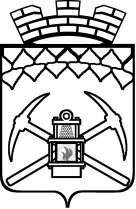 Кемеровская областьСОВЕТ НАРОДНЫХ ДЕПУТАТОВБЕЛОВСКОГО ГОРОДСКОГО ОКРУГА РЕШЕНИЕ27.11.2014 №  21/120-нО внесении дополнений в постановлениеСовета от 30.09.1999 № 5/10В целях  своевременного присвоения звания «Почётный гражданин города Белово» жителям города и выдающимся людям, широко известным в Кузбассе и России, внесшим особый личный вклад в социально-экономическое развитие города Белово, Совет народных депутатов Беловского городского округаРЕШИЛ:1. Дополнить статью 9 Положения о присвоении звания "Почетный гражданин города Белово», утвержденного постановлением Беловского городского Совета народных депутатов от 30.09.1999 № 5/10, новым абзацем следующего содержания:«Звание «Почетный гражданин города Белово» в исключительных случаях, к которым относятся:совершение подвига при защите Родины или населения от реальной опасности, получившее широкий общественный резонанс, в том числе в средствах массовой информации;необходимость отметить заслуги перед жителями города Белово лица, широко известного в масштабах региона или всей страны,может быть присвоено в порядке, установленном настоящим Положением, не в юбилейный для города год. Вручение, предусмотренных статьей 11 настоящего Положения документов, производится лицам, указанным в настоящем абзаце, на торжественном заседании, посвященном празднованию Дня города».2. Опубликовать данное решение Совета народных депутатов Беловского городского округа в средствах массовой информации. 3.  Контроль за исполнением настоящего решения Совета возложить на председателя комитета по местному самоуправлению, правопорядку и связям со СМИ С.Г. Лобанову.Председатель 			                                               Глава БеловскогоСовета народных депутатов                              городского округа                         Беловского городского округа                                                  ______________А.В. Бурлаков	                             ________А.В. Курносов